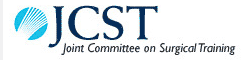 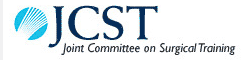 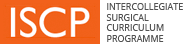 Cultural Awareness Guidance for Surgeons                                                                 Written and produced by Dr Margaret MurphyMODULE 3 - Power and StatusVIDEO 2: QuestionsQ1: Why was this language better?   Please tick correct answer/s 1: It considered the trainee’s cultural background ©2: It created feelings of team-work ©3: It closed power and status differences between them©4: The tone displayed empathy and understanding ©Q2: Why is the trainee now responding to the supervisor? 1: She feels comfortable enough to ask for help ©2: She may feel more confident to admit that she doesn’t know how to do task ©3: She now feels she wants to improve her surgical skills ©4: She believes the consultant will not damage her ‘face’ and reputation ©Q3: What is the consultant being aware of?  1: That this trainee comes from another culture with different customs ©2: That this trainee may feel a lack of confidence to ask for clarification or assistance ©3: That this trainee may feel humiliated by her mistakes ©4: That this trainee does not want to lose face ©Q4: Why is the consultant’s language culturally appropriate? 1: The language of the consultant addresses status differences ©2: It shows consideration of the trainee’s stage in her surgical progression ©3: It shows an understanding that the trainee may not be able to ask for assistance due to her cultural background©4: It plays down the feeling of ‘power-over’ ©Reflective Comments